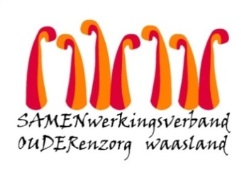 Nieuwsbrief WZC Hofstede – 03 juli 2020Beste familie,De cijfers evolueren goed, de taskforce heeft z’n zegen gegeven en bij Samen Ouder voelen we ook de behoefte van bewoners én familie om mekaar op een spontane manier te kunnen ontmoeten.   Iedereen heeft de maatregelen tot nu toe zeer stipt opgevolgd, waarvoor dank, en ook wij snakken naar een zo normaal mogelijke manier van “wonen en leven” in Hofstede. Daarom kan u vanaf maandag 6 juli terug uw familie op de kamer bezoeken.Wanneer? Iedere dag van 13u30 tot 16u30 en van 17u30 tot 20uWat wordt er van u verwacht?Draag altijd je mondneusmasker op een correcte manier : Bedek zowel de mond als de neusRaak de voorkant van je masker niet aan!Ontsmet je handen grondigVoor je het woonzorgcentrum binnenkomt Voor je de kamer binnengaat en telkens wanneer je de kamer verlaat Na het gebruik van het toiletBij het binnenkomen in de cafetariaRegistreer je in het bezoekersregister.  In de inkomhal zullen drie mappen liggen : Bloementuin – Korenveld – BoomgaardSchrijf iedere keer als je komt je gegevens op in de map van de afdeling waar uw familielid woont.In het kader van contact tracing is het voor ons noodzakelijk dat wij weten wie wanneer in het woonzorgcentrum op bezoek kwam!Neem altijd de kortste weg naar de kamer van je familielid. Neem, indien mogelijk, de trapGa niet met andere bewoners of bezoekers in de lift. Ga NIET in de leefruimtes of in de zithoekjes. Eens op de kamer : Zorg voor voldoende luchtcirculatie, zet het raam open of op klikstand. Hou afstandRaak zo weinig mogelijk oppervlaktes aanHou de deur dichtGa zoveel mogelijk naar buiten.Tijdens de quarantaine hebben wij veel aandacht besteed aan beweging in de buitenlucht.  Help ons deze gewoonte verder te zetten.  Profiteer van de zomermaanden om samen zoveel mogelijk tijd in de tuin door te brengen.  Samen bewegen is gezond!Hou altijd afstand van andere bezoekers en bewoners.  Blijf dus zowel binnen als buiten in uw bubbel. Wens je een medewerker te spreken, kom niet naar de verpleegpost maar bel ons via het oproepsysteem op de kamer.  Wij komen dan naar u toe. Hou rekening met de geplande activiteiten, want je kan bij deelname je familielid niet in de leefruimte komen bezoeken.  De activiteitenkalender zal vanaf volgende week te zien zijn op de website onder de rubriek nieuwsbrieven. Wie mag op de kamer komen? Enkel personen die tot de familiale “bubbel” van de bewoner horen.Maximum 2 personen tegelijkertijdGeen kinderen onder 16 jaarDe cafetariaOpen op donderdag, vrijdag en zaterdag.  Iedereen welkom (ook kinderen)We hanteren de regels van de horeca (voldoende afstand tussen de tafels, geen grote groepen, bediening aan tafel, gepast geld, maximum aantal bezoekers… )Hou ook hier afstand van andere bezoekers en bewoners.  Van zodra mogelijk, zullen wij de cafetaria ook op andere dagen openen.  Wou je altijd al een handje helpen, dan is het nu misschien het moment.  Heb je interesse om je te engageren als vrijwilliger in Hofstede, laat het weten aan An, Rani of Christel.  Was, post en boodschappen
Kunnen vanaf nu weer zelf worden bezorgd of afgehaald.  Tot slotVolg steeds de aanwijzingen van onze medewerkers.  Wij rekenen op uw verantwoordelijkheidszin om al het gevraagde correct na te leven maar hebben  er alle vertrouwen in dat ook u de gezondheid en veiligheid van uw familielid en de medebewoners niet in gevraag zullen brengen.  Vragen of bezorgdheden kan je  steeds bespreken met de hoofdverpleegkundige of dagelijks verantwoordelijke. 
Wij zien jullie heel graag (terug), met mondmasker en ontsmette handen !#samentegencorona Vanwege het Hofstede zorgteamChristel Vande Kerckhove, dagelijks verantwoordelijke